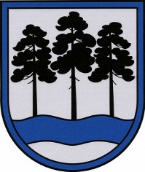 OGRES  NOVADA  PAŠVALDĪBAReģ.Nr.90000024455, Brīvības iela 33, Ogre, Ogres nov., LV-5001tālrunis 65071160, e-pasts: ogredome@ogresnovads.lv, www.ogresnovads.lv PAŠVALDĪBAS DOMES SĒDES PROTOKOLA IZRAKSTS41.Par Ogres novada pašvaldības saistošo noteikumu “Par koplietošanas transportlīdzekļu izmantošanu Ogres novadā”projekta publicēšanu sabiedrības viedokļa noskaidrošanai2023. gada 26. oktobrī Ogres novada pašvaldības dome pieņēma lēmumu (protokols Nr. 17, 15) par darba grupas izveidi koplietošanas transportlīdzekļu (elektroskrejriteņu) izmantošanas noteikumu izstrādei ar uzdevumu līdz 2024. gada 1. martam izstrādāt Ogres novada pašvaldības saistošo noteikumu projektu, nosakot koplietošanas transportlīdzekļu (elektroskrejriteņu) izmantošanas noteikumus, ātruma ierobežojuma zonas, novietošanas aizlieguma zonas, ņemot vērā aptaujas rezultātus (Ogres novada pašvaldības iedzīvotāju viedokli) un izvērtējot sabiedrisko nepieciešamību un atbilstību drošības kritērijiem.Darba grupa ir sagatavojusi saistošo noteikumu “Par  koplietošanas transportlīdzekļu izmantošanu Ogres novadā” un paskaidrojuma raksta projektus.Pašvaldību likuma 46. panta trešā daļa noteic, ka saistošo noteikumu projektu un tam pievienoto paskaidrojuma rakstu, pašvaldības nolikumā noteiktajā kārtībā publicē pašvaldības oficiālajā tīmekļvietnē sabiedrības viedokļa noskaidrošanai, paredzot termiņu, kas nav mazāks par divām nedēļām. Saņemtos viedokļus par saistošo noteikumu projektu pašvaldība apkopo un atspoguļo šo noteikumu projekta paskaidrojuma rakstā.Ņemot vērā minēto un pamatojoties uz Pašvaldību likuma 46. panta trešo daļu, balsojot: ar 20 balsīm "Par" (Andris Krauja, Artūrs Mangulis, Atvars Lakstīgala, Dace Kļaviņa, Dace Māliņa, Dace Veiliņa, Daiga Brante, Dainis Širovs, Dzirkstīte Žindiga, Egils Helmanis, Gints Sīviņš, Indulis Trapiņš, Jānis Iklāvs, Jānis Kaijaks, Jānis Siliņš, Kaspars Bramanis, Pāvels Kotāns, Raivis Ūzuls, Rūdolfs Kudļa, Valentīns Špēlis), "Pret" – nav, "Atturas" – nav,Ogres novada pašvaldības dome NOLEMJ:Nodot saistošo noteikumu “Par koplietošanas transportlīdzekļu izmantošanu Ogres novadā” (turpmāk – Saistošie noteikumi) un paskaidrojuma raksta (pielikumā) projektus sabiedrības viedokļa noskaidrošanai. Uzdot Ogres novada pašvaldības Centrālās administrācijas Komunikācijas nodaļai:publicēt Saistošo noteikumu un paskaidrojuma raksta projektus pašvaldības oficiālajā tīmekļvietnē, sabiedrības viedokļa noskaidrošanai paredzot divu nedēļu termiņu;iesniegt saņemto sabiedrības viedokli Saistošo noteikumu projekta sagatavotājam.Noteikt, ka sabiedrība viedokli par Saistošo noteikumu projektu var iesniegt elektroniski, sūtot to uz elektroniskā pasta adresi ogredome@ogresnovads.lv vai personīgi iesniedzot to Ogres novada klientu apkalpošanas centros.Uzdot Saistošo noteikumu projekta sagatavotājam apkopot šī lēmuma 2. punkta kārtībā saņemto sabiedrības viedokli un iesniegt Ogres novada pašvaldības Centrālās administrācijas Juridiskajai nodaļai vienas nedēļas laikā no šī lēmuma 2.1. apakšpunktā noteiktā beigu termiņa. (Sēdes vadītāja,komitejas priekšsēdētāja E. Helmaņa paraksts)Ogrē, Brīvības ielā 33Nr.52024. gada 27. martā